Lesson 17: Working with Rigid TransformationsLet’s compare transformed figures.17.1: Math Talk: From Here to ThereSegment  is the perpendicular bisector of segment . Find each transformation mentally.A transformation that takes  to .A transformation that takes  to .A transformation that takes  to .A transformation that takes  to .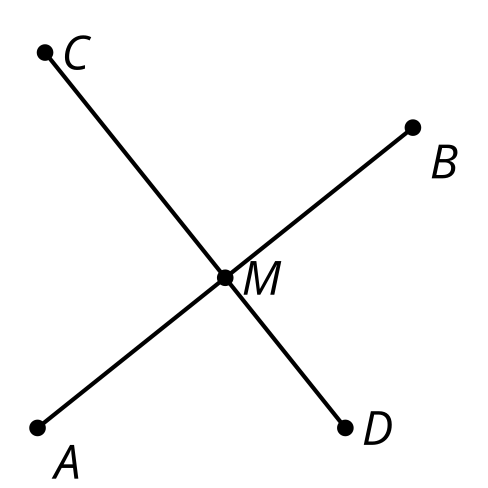 17.2: Card Sort: How Did This Get There?Your teacher will give you a set of cards that show transformations of figures.Sort the cards into categories of your choosing. Be prepared to explain the meaning of your categories.Then sort the cards into categories in a different way. Be prepared to explain the meaning of your new categories.For each card with a rigid transformation: write a sequence of rotations, translations, and reflections to get from the original figure to the image. Be precise.Are you ready for more?Diego observes that although it was often easier to use a sequence of reflections, rotations, and translations to describe the rigid transformations in the cards, each of them could be done with just a single reflection, rotation, or translation. However, Priya draws her own card, shown, which she claims can not be done as a single reflection, rotation, or translation.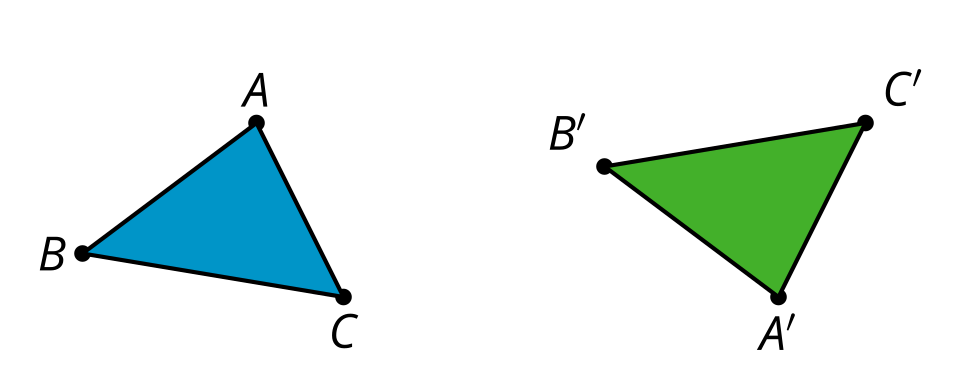 For each rigid transformation from the card sort, write the transformation as a single reflection, rotation, or translation.Justify why Priya’s transformation cannot be written as a single reflection, rotation, or translation.17.3: Reflecting on ReflectionDiego says, “I see why a reflection could take  to , but I’m not sure where the line of reflection is. I’ll just guess.”How could Diego see that a reflection could work without knowing where the line of reflection is?How could Diego find an exact line of reflection that would work?Lesson 17 SummaryIf 2 figures are congruent, we can always find a rigid transformation that takes one onto the other.Look at congruent figures  and . It looks like ​​​​​ might be a reflection and translation of . But is there a way to describe a sequence of transformations without guessing where the line of reflection might be?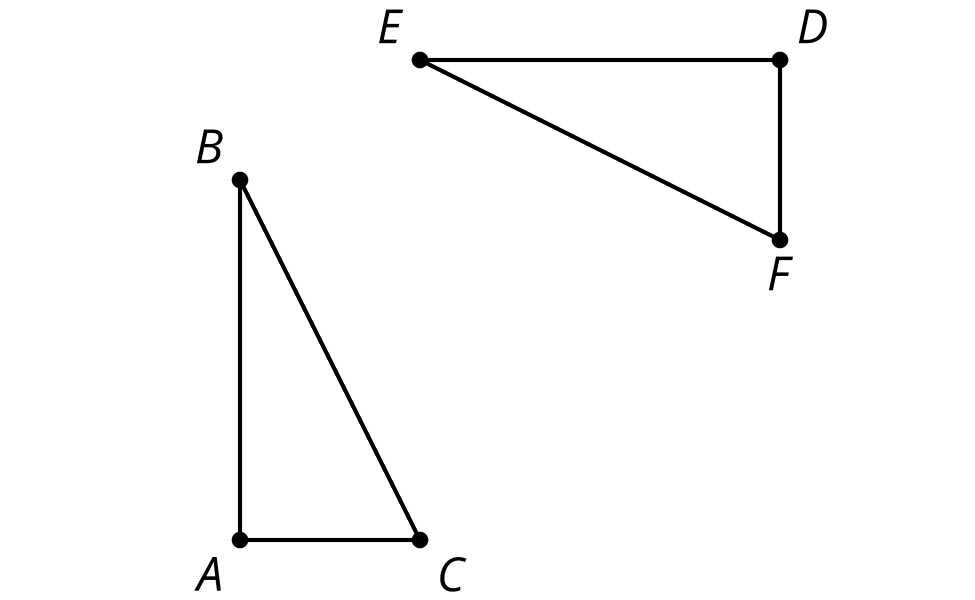 Our goal is to take the image of  onto . Then we want to take the image of  onto  without moving  and . Finally, we need to take the image of  onto  without moving any of the matching points.We can start with translation: Translate triangle  by the directed line segment from  to .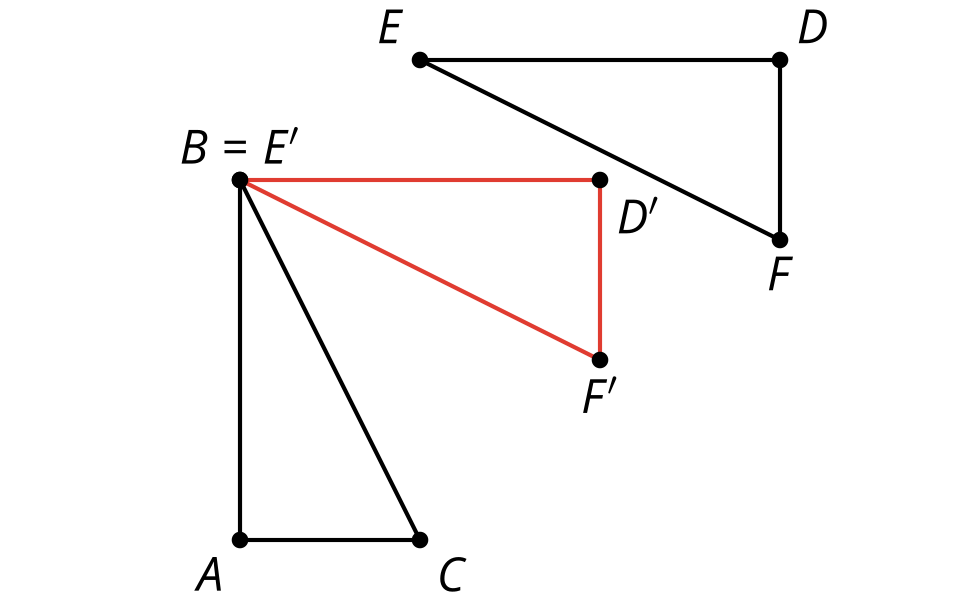 Now, a pair of corresponding points coincides. Is there a transformation we could use to take  onto  that leaves  and  in place? Rotations have a fixed point, so rotate triangle  by angle  using point  as the center.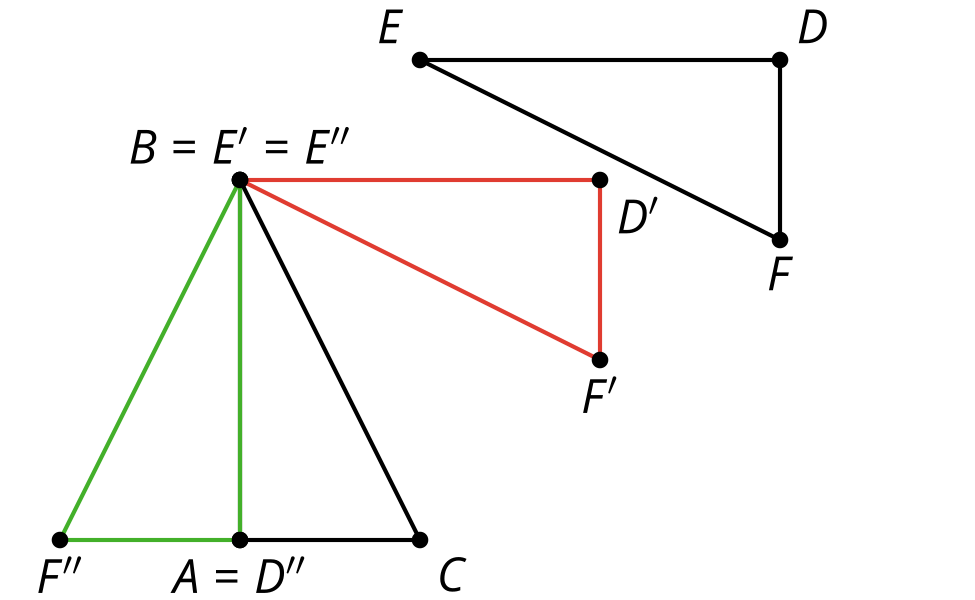 Now, 2 pairs of corresponding points coincide. Reflecting across line  will take  onto , which is what we were trying to do. We know  and  won’t move, since points on the line of reflection don't move. How do we know  will end up on ? Since the triangles are congruent, and  are the same distance from the line of reflection.It is always possible to describe transformations using existing points, angles, and segments. It could take an extra step, but we can be confident transformations work if we don't guess where the line of reflection or center of rotation might be.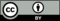 © CC BY 2019 by Illustrative Mathematics®